2. C	 TÝDENNÍ PLÁN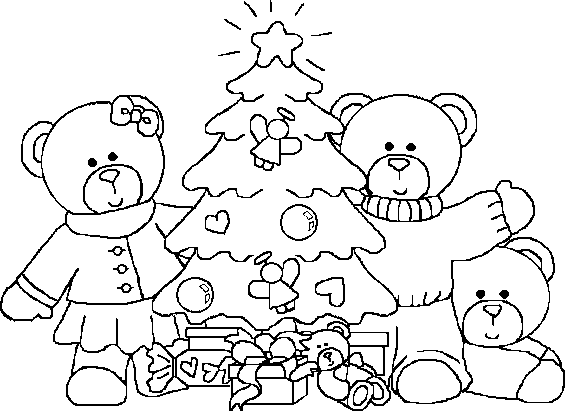 16. týden	(18. 12. – 21. 12. 2017) 		JMÉNO: …………………………………………CO SE BUDEME UČIT?JAK SE MI DAŘÍ?SebehodnoceníHodnocení rodičůČESKÝ JAZYKUčebnice str. 43 – 44Krátké a dlouhé samohláskySamohlásky A-Á, E-É, I-Í, O-ÓPS str. 29 – 30Rozlišuji krátké a dlouhé samohlásky.Umím do věty přiřadit správné slovo.ČTENÍ, PSANÍČítanka str. 56 – 58Písanka str. 25 Čtu plynule se správnou intonací.Zvládám napsat správné tvary všech písmen, píšu na linku.MATEMATIKAMatematika str. 47 - 61Dokáži postavit stavbu podle plánu a zjistit, kolik použiji v jednotlivých podlažíchkrychlí.Umím vyřešit pavučiny. PRVOUKAPrvouka str. 34 - 35Vánoce      OpakováníZnám některé vánoční zvyky a tradice.Zvládám probrané učivo (ovoce, zelenina, ptáci …).